FAKULTAS KEGURUAN DAN ILMU PENDIDIKAN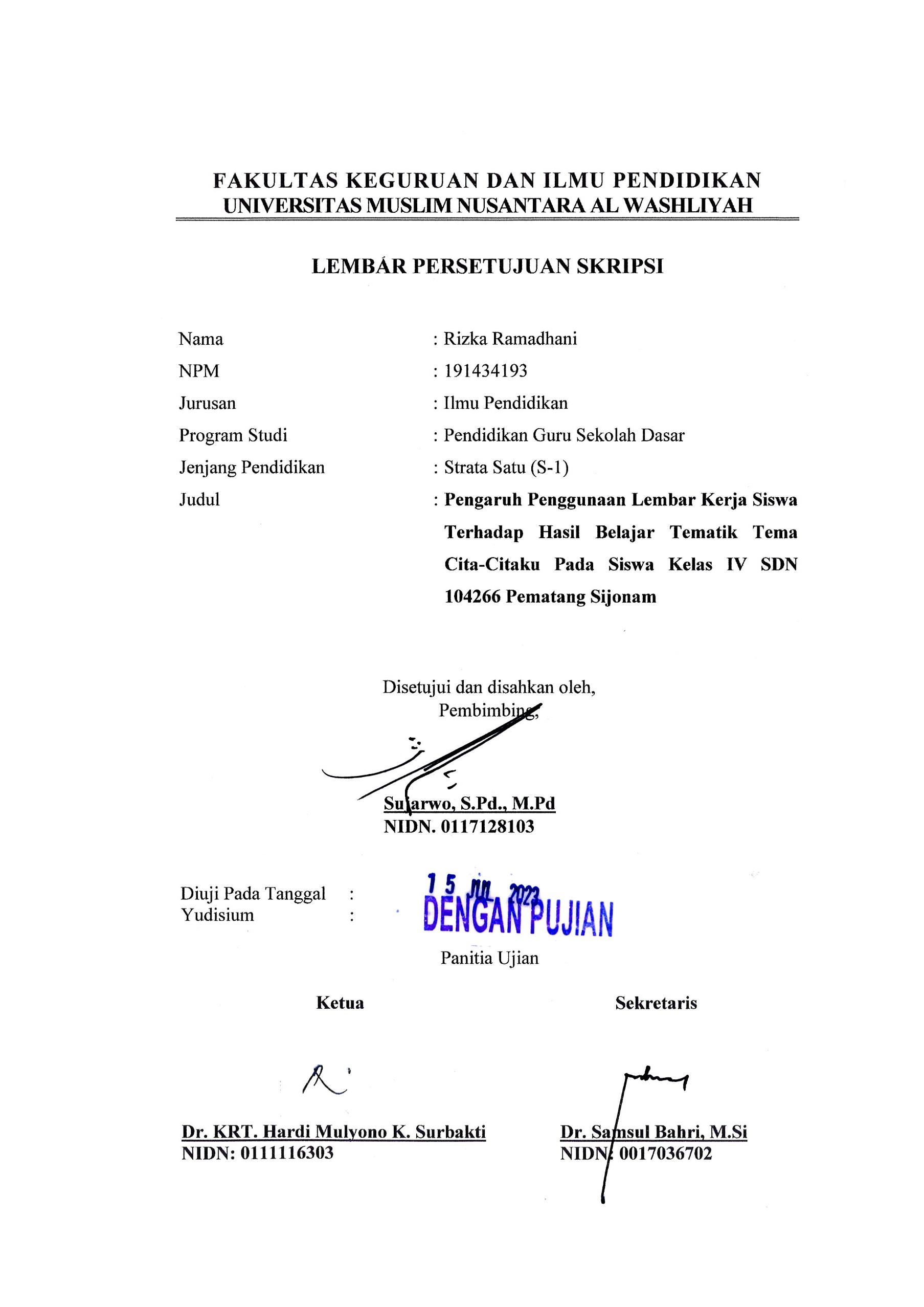 UNIVERSITAS MUSLIM NUSANTARA AL WASHLIYAHTANDA PERSETUJUAN SKRIPSIDisetujui dan disahkan oleh:PembimbingSujarwo, S.Pd., M.Pd.NIDN. 0117128103Diuji Pada Tanggal	:Judicium		:Panitia Ujian             Ketua                                                                               SekretarisDr. KRT. Hardi Mulyono K.Surbakti                          Dr. Samsul Bahri, M.SiNIDN. 0111116303                                               	       NIDN. 0017036702Nama:Rizka RamadhaniNpm:191434193	Jurusan:Ilmu PendidikanProgram Studi:Pendidikan Guru Sekolah DasarJenjang Pendidikan:Strata Satu (S1)Judul:Pengaruh Penggunaan Lembar Kerja Siswa Terhadap Hasil Belajar Tematik Tema Cita-Citaku Pada Siswa Kelas IV SDN 104266 Pematang Sijonam